										Evet		HayırÖğrenci TC uyruklu mu?					 		  Tüm dersleri başarı ile tamamlamış mı?			 		  Genel not ortalaması 2.50 ve üzeri mi?			 		  FBE501 (NAS501) Araştırma Yöntemleri ve 		 		  Bilimsel Etik dersini almış mı?* Seminer dersini almış mı? 					 		  Transkripti eklenmiş mi?					 		  Ders Bildirim Formu var mı? 				 		  Jüri Atama Formu var mı?					 		  Yayın, bildiri veya konferans katılım belgesi var mı?	 		  Enstitünün verdiği turnitin raporu var mı?			 		  Tez Çalışması Benzerlik Raporu Formu var mı?		 		  Tezin çıktısı var mı ve uygun mu?				 		  *Yabancı Uyruklu öğrenciler için 2016-2017 Güz Dönemi ve sonrası kayıt yaptıranlar içinYÜKSEK LİSANS TEZ SINAVI ÖNCESİ  İSTENEN BELGELERKONTROL FORMU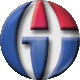 